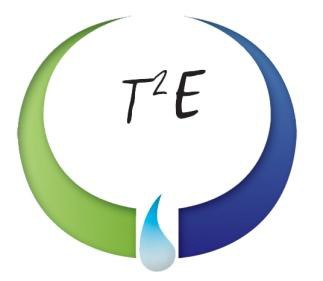 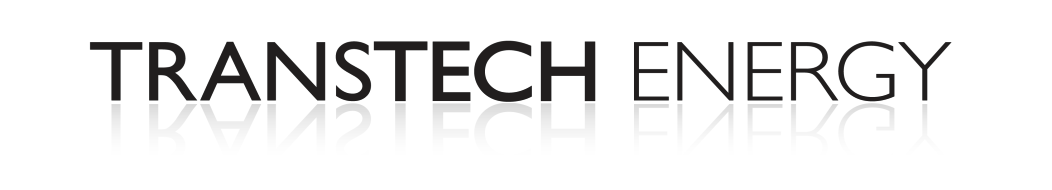 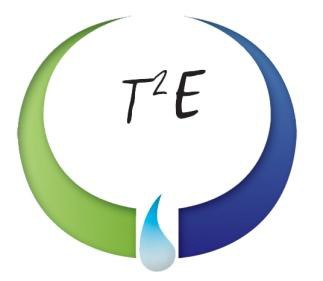 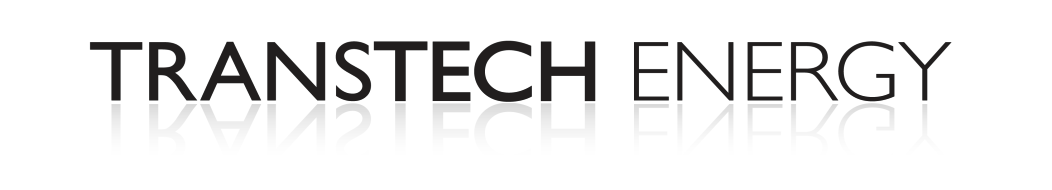 30,000-Gallon Storage VesselRocky Mount, NC VESSEL SPECIFICATIONSThe vessel listed is ASME certified and was manufactured by Atlas. This steel vessel is 104-inches in diameter and 72-foot in length. The hemispherical heads are .420” thick and the shell is .750” thick.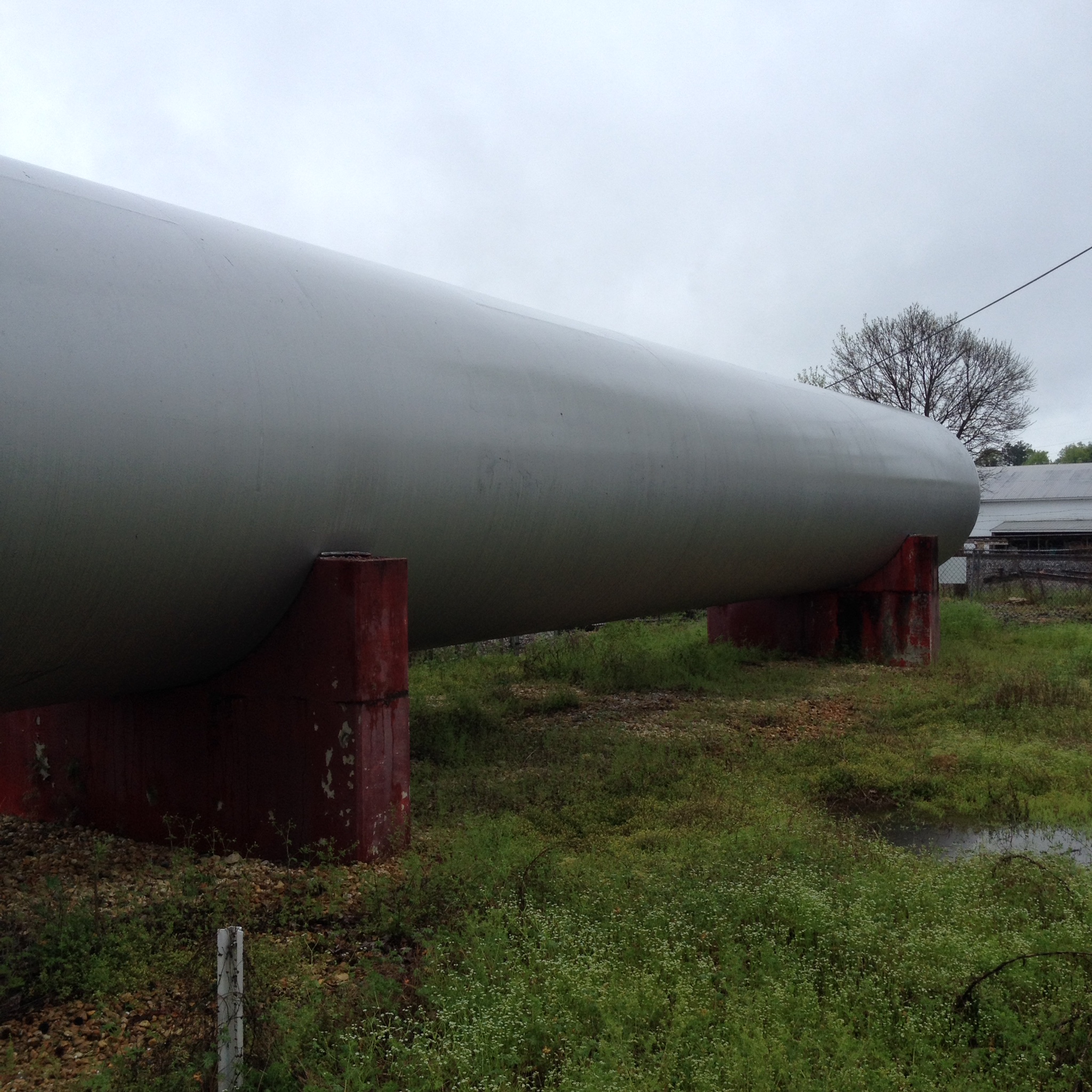 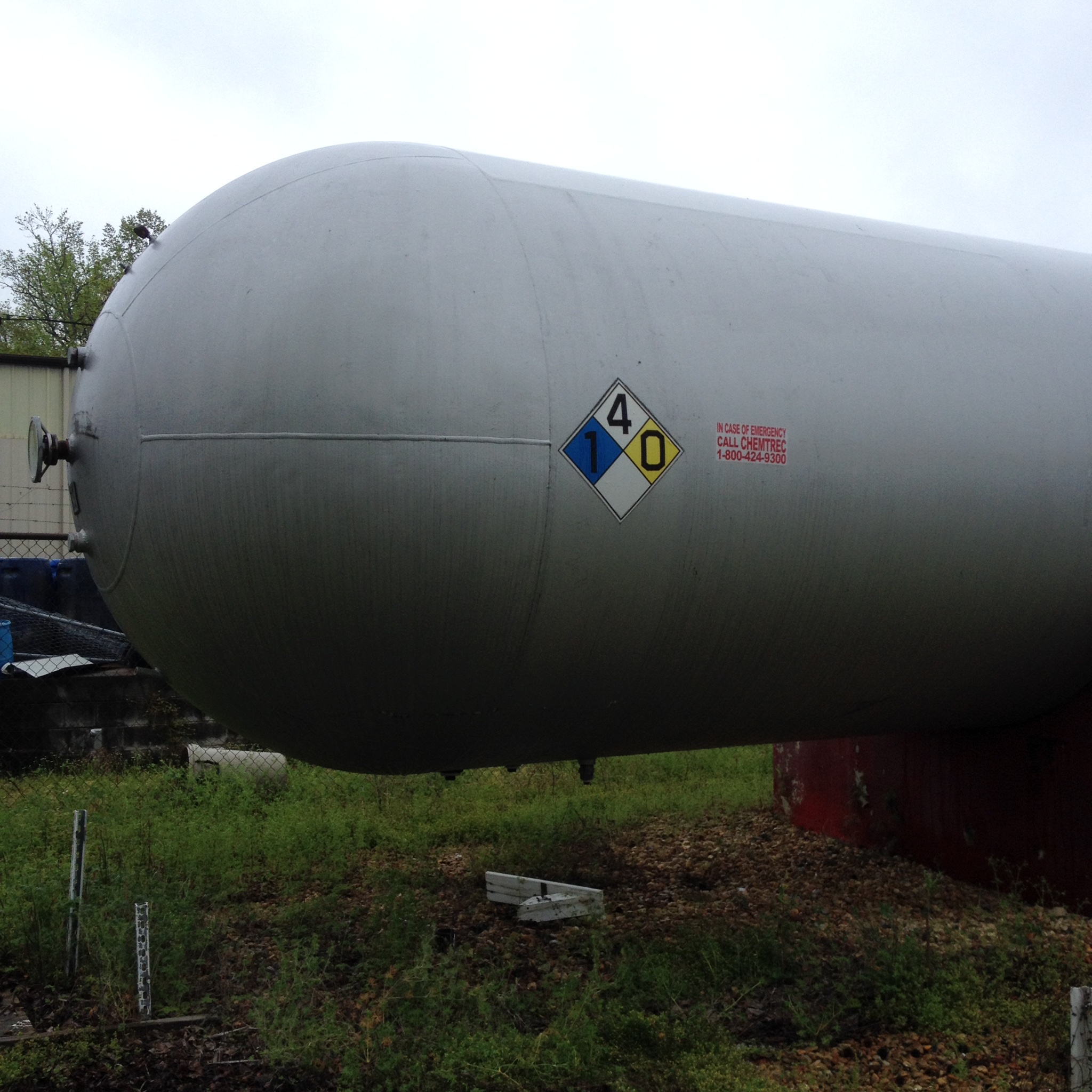 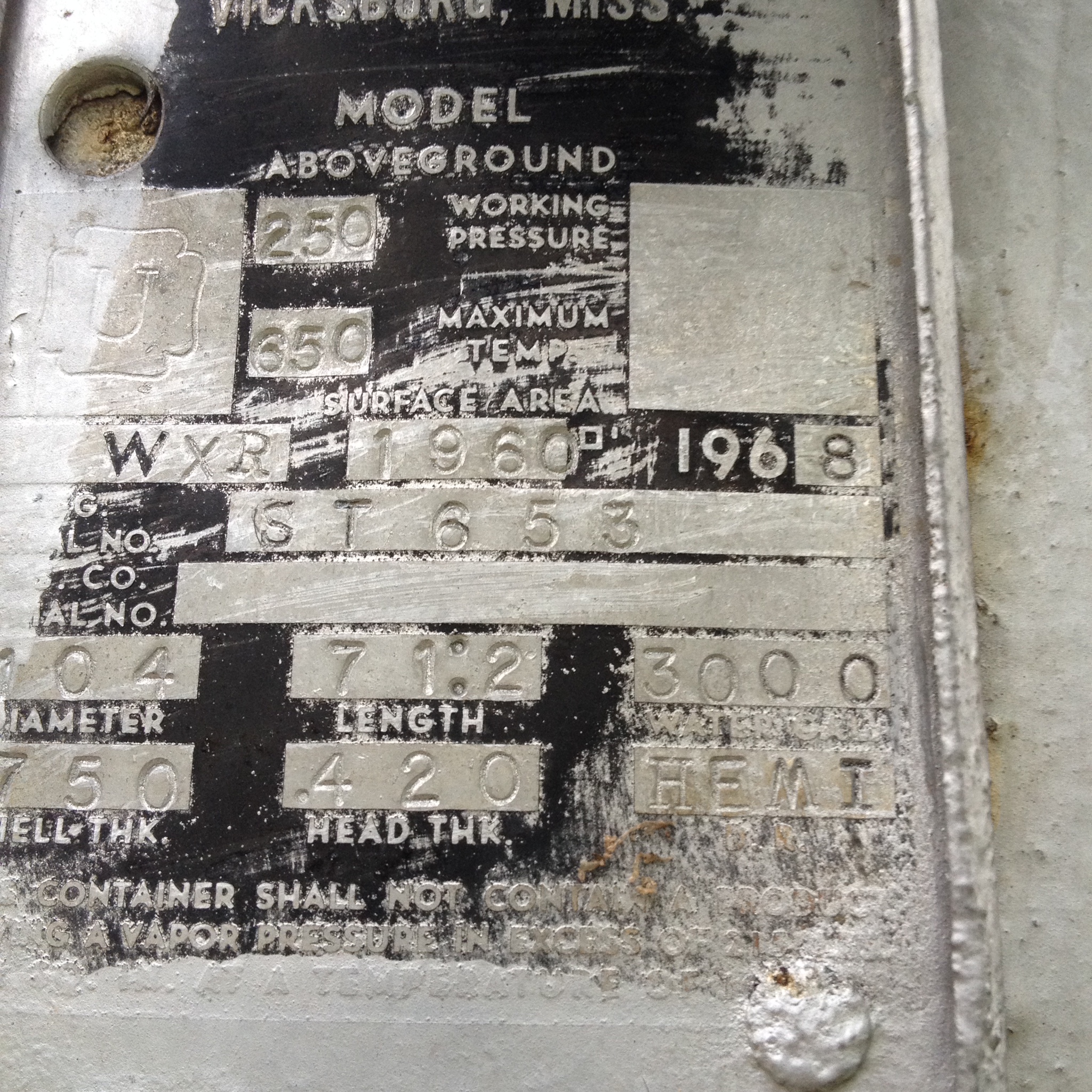 ManufacturerYearCapacityPSISerial Number / National Board NumberAtlas196830,000250ST-653/ NA